                                                                                          Attachment 2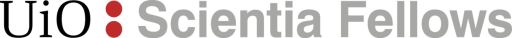 SCIENTIA FELLOWS II – Research ProposalPlease save the filled in document with your surname in the file name, e.g. SURNAME_Att.2PART 1 Working title of your proposed project:Keywords (5):Thematic area:Supervisor at your Host Organisation (in the case of outgoing fellowship, please mention both: the Host where you will go for the first phase, and a primary Host for the second phase in Norway.)- Name - Department- Email Total expected duration in months (minimum 12, maximum 36, according to SCIENTIA FELLOWS mobility models):Innovation project (i.e. has a goal of developing either new products, services or business and organisational models) Y/NIs any sector other than academia involved in the project? (name, type)Secondments/study visits (planned and potential):Abstract of your proposed research in layman’s terms (max. 200 words *)* Here and further in the application, the number of words should be treated as an indicative length of the written text. 400 words is approximately 1 page.PART 2 – Proposal - maximum length is 8, 5 pages1.1 Project description research question and objectivesstate of the artmethodology1.2 Quality and appropriateness of the two way transfer of knowledge - benefits for the Fellow (explain how the fellowship contributes to your gaining knowledge, maturity and independence) - transfer of knowledge between you and a Host (outline your skills, knowledge and competences and how you will transfer it to the Host/Hosts for the outgoing fellowships)2.1 Project organization and work planWe recommend that you structure the work plan in work packages, indicating also planned and potential secondments, participation in relevant conferences and courses. Use Gantt chart or equivalent.2.2 Feasibility of the project - Describe the available infrastructure and resources to carry out the research, the risk management, and the progress-monitoring mechanisms, to ensure that the objectives are reached.2.3. EthicsExplain briefly how you intend to address any ethics issues in your project. This may be further elaborated in the Ethics issues Table part B (Attachment 4).3.1 Quality of the proposed measures to disseminate and communicate the project and project results. a) Describe the potential scientific impact of the project. b) Dissemination and exploitation: Describe how the knowledge generated by project will be disseminated (for example scientific, industry, professional organisations, others) and exploited. c) Communication: Describe how the research and the results will be made known to a wider audience/non-specialists. 3.2 Expected impact/added value of the fellowship – on the Fellow’s careerExplain added value on the future career prospects of the planned research and training; how the gained skills and competences can make you more successful in long-time career.4. Does the project involve IP that needs protection?Do  you foresee any IP issues with your proposal? Yes/No - If yes, please give details 1. Excellence (max. 5 pages)2. Implementation (up to 2,5 pages)3. Impact (up to 1,5 page)